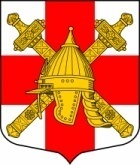 СОВЕТ ДЕПУТАТОВСИНЯВИНСКОГО ГОРОДСКОГО ПОСЕЛЕНИЯ КИРОВСКОГО МУНИЦИПАЛЬНОГО РАЙОНА ЛЕНИНГРАДСКОЙ ОБЛАСТИРЕШЕНИЕот  «07» февраля 2020 года № 4Об утверждении Порядка представления гражданами, претендующими на замещение должности главы администрации по контракту, муниципальной должности, и лицами, замещающими указанные должности в Синявинском городском поселении Кировского муниципального района Ленинградской области, сведений о своих доходах, расходах, об имуществе и обязательствах имущественного характера, а также сведений о доходах, расходах, об имуществе и обязательствах имущественного характера своих супруг (супругов) и несовершеннолетних детейВ соответствии с Федеральным законом от 25.12.2008 № 273-ФЗ «О противодействии коррупции», Указом Президента Российской Федерации от 08.07.2013 № 613 «Вопросы противодействия коррупции», законом Ленинградской области от 20.01.2020 № 7-оз «Об отдельных вопросах реализации законодательства в сфере противодействия коррупции гражданами, претендующими на замещение должности главы местной администрации по контракту, муниципальной должности, а также лицами, замещающими указанные должности», совет депутатов  решил:Утвердить Порядок представления гражданами, претендующими на замещение должности главы администрации по контракту, муниципальной должности, и лицами, замещающими указанные должности в Синявинском городском поселении Кировского муниципального района Ленинградской области, сведений о своих доходах, расходах, об имуществе и обязательствах имущественного характера, а также сведений о доходах, расходах, об имуществе и обязательствах имущественного характера своих супруг (супругов) и несовершеннолетних детей, согласно приложению к настоящему решению.Признать утратившим силу решение совета депутатов Синявинского городского поселения Кировского муниципального района Ленинградской области от 01.03.2016 № 6 «Об утверждении Положения о предоставлении сведений о доходах, расходах, имуществе и обязательствах имущественного характера лицом, замещающим муниципальную должность Синявинского городского поселения Кировского муниципального района Ленинградской области, а также сведений о доходах, расходах, имуществе и обязательствах имущественного характера своей супруги (супруга) и несовершеннолетних детей, контроле расходов указанных лиц, размещении этих сведений на официальном сайте и предоставлении средствам массовой информации для опубликования. Настоящее решение вступает в силу со дня подписания.Глава муниципального образования			                О.Л. Горчаков Разослано: дело, администрация Синявинского городского поселения Кировского муниципального района Ленинградской области, сектор по общим вопросам администрации Синявинского городского поселения Кировского муниципального района Ленинградской области, Кировская городская прокуратураПриложение к решению совета депутатов Синявинского городского поселенияКировского муниципального района Ленинградской областиот «07» февраля 2020 года № 4П О Р Я Д О Кпредставления гражданами, претендующими на замещение должности главы администрации по контракту, муниципальной должности, и лицами, замещающими указанные должности в Синявинском городском поселении Кировского муниципального района Ленинградской области, сведений о своих доходах, расходах, об имуществе и обязательствах имущественного характера, а также сведений о доходах, расходах, об имуществе и обязательствах имущественного характера своих супруг (супругов) и несовершеннолетних детей1. Граждане, претендующие на замещение должности главы администрации Синявинского городского поселения Кировского муниципального района Ленинградской области по контракту (далее – глава администрации по контракту), и лицо, замещающее указанную должность, представляют Губернатору Ленинградской области сведения о доходах, расходах, об имуществе и обязательствах имущественного характера.2. Если иное не установлено федеральным законом и законом Ленинградской области, граждане, претендующие на замещение муниципальной должности, и лица, замещающие муниципальные должности в Синявинского городского поселении Кировского муниципального района Ленинградской области (далее – муниципальные должности), представляют Губернатору Ленинградской области сведения о доходах, расходах, об имуществе и обязательствах имущественного характера.3. Граждане, претендующие на замещение должности главы администрации по контракту, муниципальной должности, при назначении (избрании) на должность представляют:1) сведения о своих доходах, полученных от всех источников (включая доходы по прежнему месту работы или месту замещения выборной должности, пенсии, пособия, иные выплаты) за календарный год, предшествующий году подачи документов для замещения должности главы местной администрации по контракту и замещения муниципальной должности, а также сведения об имуществе, принадлежащем им на праве собственности, и о своих обязательствах имущественного характера по состоянию на первое число месяца, предшествующего месяцу подачи документов для замещения должности (на отчетную дату);2) сведения о доходах супруги (супруга) и несовершеннолетних детей, полученных от всех источников (включая заработную плату, пенсии, пособия, иные выплаты) за календарный год, предшествующий году подачи документов для замещения должности главы местной администрации по контракту и замещения муниципальной должности, а также сведения об имуществе, принадлежащем им на праве собственности, и об их обязательствах имущественного характера по состоянию на первое число месяца, предшествующего месяцу подачи документов для замещения должности (на отчетную дату).4. Лица, замещающие должность главы администрации по контракту, лица, замещающие муниципальную должность, представляют ежегодно не позднее 30 апреля года, следующего за отчетным:1) сведения о своих доходах, полученных за отчетный период (с 1 января по 31 декабря) от всех источников (включая денежное содержание, заработную плату, пенсии, пособия, иные выплаты), а также сведения об имуществе, принадлежащем им на праве собственности, и о своих обязательствах имущественного характера по состоянию на конец отчетного периода;2) сведения о доходах супруги (супруга) и несовершеннолетних детей, полученных за отчетный период (с 1 января по 31 декабря) от всех источников (включая заработную плату, пенсии, пособия, иные выплаты), а также сведения об имуществе, принадлежащем им на праве собственности, и об их обязательствах имущественного характера по состоянию на конец отчетного периода;3) сведения о своих расходах, а также о расходах своих супруги (супруга) и несовершеннолетних детей по каждой сделке по приобретению земельного участка, другого объекта недвижимости, транспортного средства, ценных бумаг, акций (долей участия, паев в уставных (складочных) капиталах организаций), совершенной ими, их супругами и (или) несовершеннолетними детьми в течение отчетного периода, если общая сумма таких сделок превышает общий доход соответствующего лица и его супруги (супруга) за три последних года, предшествующих отчетному периоду, и об источниках получения средств, за счет которых совершены эти сделки.5. Сведения о доходах, расходах, об имуществе и обязательствах имущественного характера подаются в орган по профилактике коррупционных и иных правонарушений по форме справки, утвержденной Указом Президента Российской Федерации от 23 июня 2014 года № 460 «Об утверждении формы справки о доходах, расходах, об имуществе и обязательствах имущественного характера и внесении изменений в некоторые акты Президента Российской Федерации» (далее - справка).6. Заполнение справки осуществляется с использованием специального программного обеспечения «Справки БК», размещенного на официальном сайте Президента Российской Федерации или на официальном сайте государственной информационной системы в области государственной службы в информационно-телекоммуникационной сети «Интернет».7. Копии справок о доходах, расходах, об имуществе и обязательствах имущественного характера с отметкой о приеме представляются лицом, замещающим должность главы администрации по контракту, муниципальную должность, в сектор по общим вопросам администрации Синявинского городского поселения Кировского муниципального района Ленинградской области не позднее 30 апреля года, следующего за отчетным, для размещения на официальном сайте Синявинского городского поселения Кировского муниципального района Ленинградской области в информационно-телекоммуникационной сети «Интернет» и (или) предоставления для опубликования средствам массовой информации в порядке, определяемом решением совета депутатов Синявинского городского поселения Кировского муниципального района Ленинградской области.8. В случае если гражданин или лицо, замещающее должность главы администрации по контракту, муниципальную должность, самостоятельно обнаружили, что в представленных ими в орган по профилактике коррупционных и иных правонарушений сведениях о доходах, расходах, об имуществе и обязательствах имущественного характера не отражены или не полностью отражены какие-либо сведения либо имеются ошибки, они вправе представить уточненные сведения в следующем порядке:1) гражданин - в течение одного месяца со дня представления сведений о доходах, расходах, об имуществе и обязательствах имущественного характера в соответствии с частью 3 настоящего Порядка;2) лицо, замещающее должность главы администрации по контракту, муниципальную должность, за исключением лица, указанного в пункте 3 настоящей части, - в течение одного месяца после окончания срока, указанного в части 4 настоящего порядка.9. В случае непредставления по объективным причинам лицом, замещающим должность главы администрации по контракту, муниципальную должность, сведений о доходах, расходах, об имуществе и обязательствах имущественного характера супруги (супруга) и несовершеннолетних детей данный факт подлежит рассмотрению в порядке, решением совета депутатов Синявинского городского поселения Кировского муниципального района Ленинградской области.Результаты рассмотрения направляются в орган по профилактике коррупционных и иных правонарушений в срок не позднее пяти рабочих дней со дня принятия соответствующего решения.10. В случае если гражданин, претендующий на замещение должности главы администрации по контракту, представивший в соответствии с настоящим Порядком справки о своих доходах, об имуществе и обязательствах имущественного характера, а также о доходах, об имуществе и обязательствах имущественного характера своих супруги (супруга) и несовершеннолетних детей, не был назначен на должность главы местной администрации по контракту, такие справки возвращаются ему по его письменному заявлению.